0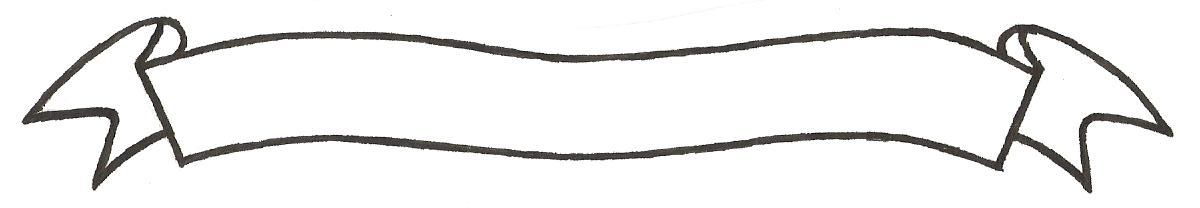 MERU UNIVERSITY OF SCIENCE AND TECHNOLOGYP.O. Box 972-60200 – Meru-KenyaTel: 020-2069349, 061-2309217. 064-30320 Cell phone: +254 712524293, +254 789151411Fax: 064-30321Website: www.must.ac.ke  Email: info@must.ac.keUniversity Examinations 2015/2016FIRST YEAR SECOND SEMESTER EXAMINATION FOR THE DEGREE OF  BACHELOR OF COMMERCEBACHELOR OF COOPERATIVE MANAGEMENTBACHELOR OF COOPERATIVE MANAGEMENTBACHELOR OF PURCHASING AND SUPPLIES MANAGEMENT BFC 3175:  FINANCIAL ACCOUNTING IIDATE: APRIL 2016						     		TIME: 2 HOURSINSTRUCTIONS:  Answer question one and any other two questions.QUESTION ONE (30 MARKS)Explain the various users of accounting information stating clearly why they need such information.  									(5 marks)Shanice owns and manages a small manufacturing business in Lamu.  The following is her trial balance as at 30 June 2006.Additional Information Stocks as at 30 June were valued at cost as follows:Expenditure on heating and lighting is to be apportioned between the factory and the office in the ratio 9:1.Expenses for rent are to be shared between the factory and office in the ratio 3:2.Provision for bad debts is to be made at 5% of debtors outstanding at 30 June 2006.Accruals at 30 June 2006.Factory power    	Sh.400Rent			Sh.1, 000Prepaid salesman’s car insurance Sh.200These terms were not included in the trial balance shown above.Depreciation on plant and machinery is at 20% per annum.  Using the reducing balance method.Depreciation on furniture and fittings was at 10% per annum using the straight line method.Required: Manufacturing account.  							(5 marks)Trading, profit and loss account.  						(10 marks)Balance sheet as at 30 June 2006.  					(10 marks) QUESTION TWO (20 MARKS)Mutiso and Kivitu are partners sharing profits and losses.  Mutiso 2/3 and Kivitu 1/3.  The following is there trial balance as at 31 December 2002.Additional Information:Stock at hand as at 31 December 2002 was 58,000Stock of stationery at 31 December 2002 was shs. 120Provisions for bad debts is to be adjusted to 5% of the debtors at the end of the year. Kivitu paid sh.400 from his pocket for entertaining the firm’s customers on official business.  No entry has been made in the book.Allow 5% interest on capitals of the partners. On 1st July 2002, a new van costing sh.12,000 was purchased on credit.  No entries had been made in the books in respect of this transaction.The motor vans are to be depreciated at 10% per annum on cost, and furniture at 5% per annum on written down value. Required:Trading, profit and loss and appropriation account.  			(10 marks)Partners’ current account.  						(5 marks)Partners’ balance sheet as at 31 December 2002.  			(10 marks) QUESTION THREE (20 MARKS)Comment on the meaning and the practical application of the following accounting ratios:Working capital Gross profit turn over Capital gearing ratioCapital Employed turnover ratio  					(6 marks)The following information has been extracted from the accounts of Maendeleo Corporation for the year ended 31st December 2000.  Comparable figures for the previous year are also shown.Balance Sheet as at 31st December Required:Calculate six accounting ratios for both 1999 and 2000 which you feel will be of significant value in assessing the profitability, performance and liquidity position of Maendeleo Corporation. Comment on two liquidity ratios you have calculated in (a) above.  (14 marks)QUESTION FOUR (20 MARKS)Jameni Young club makes up its account to 31 March each year.  On 31 December 2004, the treasurer left the club premises and has not been seen since then.  An examination of records showed that the books had not been written up for considerable time, and it was decided to reconstruct the figures from 1st Jan 2004.A summary of the bank account for the year showed the following: The following information is also obtained:Bar man places the taking in the bank night safe on his way home for crediting to the club account.  The duplicate pay in slip total £40,612 for the year.  The treasurer had no access to bar takings or stock.The receipt counterfoils for members’ subscriptions total £3,050 for the year.A summary of expenditure for petty cash & wages was as follows:Outstanding amount and pre-payments as at 31 December 2004 were as follows:Bar stock on 1 January 2004 was £2,916.Required: A summary of the cash position for the year ended 31 December 2004. 	 (7 marks)Income and expenditure account for the year ended 31st December 2004. 	 (10 marks)What are the differences between account of profit making organization and that of non-profit making organization?  							(8 marks)QUESTION FIVE (20 MARKS)Describe how the following differ from each other:Balance sheet and statement of affairs. Accumulated fund and capital Debtors control account and creditors control account.  		(9 marks)In absence of a written agreement (partnership deed), what are the provisions of the partnership act when it comes to sharing of profit and drawings.   		(6 marks)Describe qualities of good accounting information.  				(5 marks)  Sh.(DR)Sh.(CR)Administration expenses37,590Sales promotion3,000Cash in hand 1,350Rent debtors 5,000Capital (as at 1 July 2005)23,00012,780Sales 207,360Factory direct wages 17,000Factory indirect wages 4,000Drawings 15,000OPffice furniture & fittings 4,600Factory power 9,000Heating & lighting 4,000Plant & machinery 69,200Plant hire 1,000Provision for bad debts800Provision for depreciation (as at 1 July 2005)Plant & machinery 34,600Furniture & fittings 2,300Selling expenses 16,600Raw material purchases 57,000Stock at cost (1 July 2005)Raw materials 2,000Work in progress 4,000Finished goods 6,000Sh.Raw material3,800Work in progress 7,600Finished goods 11,400DR(shs)CR(shs)Sales and purchases262,000395,000Returns 5,0004,000Carriage inwards 12,000Entertainment expenses 3,600Motor van (Cost Sh.30, 000)24,000Furniture at cost 14,000Provision for depreciation –furniture4,000Capital A/C:   Mutiso 40,000   Kivitu60,000Current A/C:   Mutiso 4,200   Kivitu 6,500Provision for bad debts 2,300Drawings:     - Mutison5,800Kivitu4,600Debtors and Creditors 40,00018,200Discounts 3,5004,700Motor expenses 2,600Bad debts 1,600Cash in hand 420Cash at bank3,500Premises 104,000Stationery 280Stock 48,000Salaries 5,800Details 20001999Sh “000”Sh “000”Sales 9,6006,000Cost of goods sold Less Trading expenses 3,7002,500Trading profit Less Debenture interest 2,0501,150Net profit before taxation Less corporation tax1,9751,975Net profit after tax Less Ordinary share dividends 1,015595Undistributed profit for the year.49022020002000        1999        1999      Sh “000”      Sh “000”      Sh “000”      Sh “000”Assets employed Fixed assets at cost 3,7002,700Less DepreciationCurrent assets      Sales 1,6501,200     Debtors 1,0507505,6504,390Less Current liabilities Creditors 600435Taxation 960480Proposed dividend 525375Bank overdrafts 195- Net assets 3,3703,100Financed byOrdinary share capital 1,5001,500Authorized, Issued and fully paid Sh 20 per share 1,340850Undistributed profits 2,8402,350Long term loan 10% debentures secured 530750Capital employed ££Balance 1 Jan. 2004416Rents & rates 460Bank deposit 42,610Insurance 39Light & heat 156Bar purchases 35,067Telephone 59Cash withdrawn 5,848Balance 31 Dec. 20051,397£Glasses, crockery and maintenance 1,310Wages 2,658National Insurance 210Sundry expenses 25720032004££Rates prepaid 2628Rent outstanding 4182Electricity outstanding 2218